ApstiprinātsLatviešu valodas aģentūrasiepirkumu komisijas lēmumuRīgā, 2016. gada 16. martā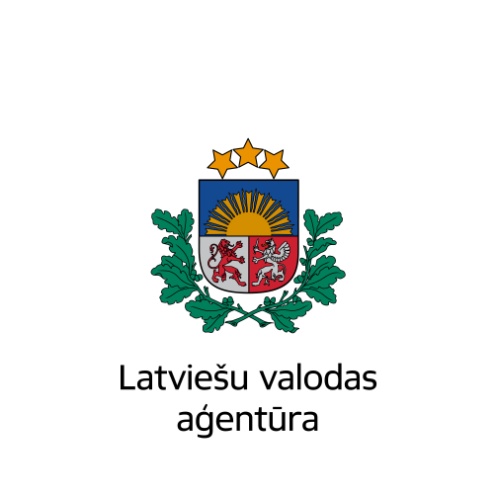 Iepirkuma Publisko iepirkuma likuma 8. panta 7. daļas kārtībā „Pedagogu profesionālo kompetenču pilnveides kursu vadītāju pakalpojumi”(identifikācijas numurs – LVA/2016/09/B) Rīga2016Iepirkuma identifikācija: LVA/2016/9/BPasūtītājsLatviešu valodas aģentūra Vienotais reģistrācijas Nr. 90009113250Juridiskā adrese: Lāčplēša iela 35–5, Rīga, LV–1011Tālrunis: 67201680 : 67201683E-pasta adrese: agentura@valoda.lvIepirkuma metodeIepirkums tiek veikts Publisko iepirkumu likuma 8. panta 7. daļas kārtībā.Iespējas iepazīties ar iepirkuma nolikumu un to saņemt Pretendenti var iepazīties ar iepirkuma nolikumu Pasūtītāja mājaslapā www.valoda.lv. Jautājumu gadījumā norādītajā adresē iepirkuma komisija ievietos precizējošo informāciju.Ar nolikumu līdz piedāvājumu iesniegšanas termiņa beigām var iepazīties bez maksas uz vietas katru darba dienu no 9:00 līdz 17:00 Pasūtītāja telpās Lāčplēša ielā 35–5, Rīgā.Piedāvājumu iesniegšanas vietaPiedāvājumu iesniedz personīgi Latviešu valodas aģentūrā Rīgā, Lāčplēša ielā 35–5, 
LV–1011, vai nosūtot pa pastu uz šo adresi. Pasta sūtījumam jābūt nogādātam šajā punktā norādītajā adresē līdz piedāvājumu iesniegšanas termiņam. Piedāvājums, kas iesniegts pēc minētā termiņa, netiks atvērts un vērtēts. Saņemot piedāvājumu, Pasūtītāja pārstāvis to reģistrē piedāvājumu iesniegšanas secībā, norādot piedāvājuma reģistrācijas numuru, Pretendenta nosaukumu, saņemšanas datumu un laiku, ko Pasūtītāja pārstāvis apliecina ar savu parakstu. Piedāvājumi tiek glabāti neatvērti līdz piedāvājumu iesniegšanas termiņa beigām.Piedāvājumu iesniegšanas termiņš Piedāvājumi jāiesniedz līdz 2016. gada 4. aprīļa plkst. 16:00.Iepirkuma priekšmets:Iepirkuma priekšmets: „Pedagogu profesionālo kompetenču pilnveides kursu vadītāju pakalpojumi” (Nolikuma 1. pielikums).CPV kods: 80430000-7; Iepirkums ir sadalīts šādās daļās; Iepirkuma priekšmeta 1. daļa: Pedagogu profesionālo kompetenču pilnveides 36 h kursi pirmsskolas izglītības iestāžu pedagogiem, kas īsteno bilingvālu mācību procesu latviešu valodā, saskaņā ar LVA izstrādātajām programmām; Iepirkuma priekšmeta 2. daļa: Pedagogu profesionālo kompetenču pilnveides 12 h kursi pirmsskolas izglītības iestāžu pedagogiem saskaņā ar Pretendenta izstrādātajām programmām;Iepirkuma priekšmeta 3. daļa: Pedagogu profesionālo kompetenču pilnveides 36 h kursi sākumskolas pedagogiem saskaņā ar LVA izstrādātajām programmām;Iepirkuma priekšmeta 4. daļa: Pedagogu profesionālo kompetenču pilnveides 24 h kursi latviešu valodas un literatūras pedagogiem saskaņā ar LVA izstrādātajām programmām;Iepirkuma priekšmeta 5. daļa: Pedagogu profesionālo kompetenču pilnveides 12 h kursi latviešu valodas un literatūras (LAT1 un LAT2) skolotājiem saskaņā ar LVA izstrādātajām programmām;Iepirkuma priekšmeta 6. daļa: Pedagogu profesionālo kompetenču pilnveides 36 h kursi dažādu mācību priekšmetu pedagogiem, kas īsteno mācību priekšmeta satura un valodas integrētas apguves (CLIL) mācību procesu, saskaņā ar LVA izstrādātajām programmām;Vispārīgās vienošanās darbības vieta un laiks un cena:  Darbības laiks un vieta: 30 (trīsdesmit) mēneši no tās noslēgšanas dienas, pakalpojumus sniedzot visā Latvijas teritorijā. Kopējais paredzamais vispārīgās vienošanās ietvaros saņemamo pakalpojumu apjoms par visām iepirkuma priekšmeta daļām kopā: līdz EUR 180 000 (viens simts astoņdesmit  tūkstoši eiro); Piedāvājuma derīguma termiņš Piedāvājumam ir jābūt spēkā līdz vispārīgās vienošanās noslēgšanai vai paziņojumam par iepirkuma procedūras izbeigšanu bez rezultāta, bet ne ilgāk kā 90 dienas no piedāvājumu atvēršanas brīža. Piedāvātāju, ar kuriem tiks noslēgta vispārīgā vienošanās, piedāvājums ir spēkā visu vispārīgās vienošanās darbības laiku.Ja objektīvu iemeslu dēļ vispārīgo vienošanos nevar noslēgt 9.1.1.punktā noteiktajā termiņā, pasūtītājs var rakstiski pieprasīt piedāvājuma derīguma termiņa pagarināšanu. Ja pretendents piekrīt pagarināt piedāvājuma derīguma termiņu, par to rakstiski paziņo pasūtītajam. Kontaktpersonas: Prasības piedāvājumiem Piedāvājuma noformējuma prasībasKatrs piedāvājums jāievieto slēgtā A4 formāta aploksnē tā, lai tajā iekļautā informācija nebūtu redzama un pieejama līdz piedāvājumu atvēršanas brīdim. Uz aploksnes jānorāda:  iepirkumam „Pedagogu profesionālo kompetenču pilnveides kursu vadītāju pakalpojumi” (id. Nr. LVA/2016/9/B). Iepirkuma priekšmeta daļai Nr. __.”Pretendenta nosaukums un adrese, tālruņa numurs(i) un faksa numurs, e-pasta adrese. Piedāvājuma sagatavošana Piedāvājums jāsagatavo latviešu valodā. Ja kāds dokuments un/vai citi piedāvājumā iekļautie informācijas materiāli ir svešvalodā, tam jāpievieno pretendenta vadītāja vai pilnvarotā pārstāvja apstiprināts tulkojums latviešu valodā. Pretendents var sagatavot vienu piedāvājumu par katru iepirkuma priekšmeta daļu. Par katru iepirkuma priekšmeta daļu ir sagatavojams atsevišķs piedāvājums.Piedāvājumā ietvertajiem dokumentiem jābūt noformētiem datordrukā, skaidri salasāmiem, lai izvairītos no jebkādiem pārpratumiem. Vārdiem un skaitļiem jābūt bez iestarpinājumiem vai labojumiem. Ja pastāvēs jebkāda veida pretrunas starp skaitlisko vērtību apzīmējumiem ar vārdiem un skaitļiem, noteicošais būs apzīmējums ar vārdiem. Pieteikumā iekļautajiem dokumentiem un to noformējumam jāatbilst 2011. gada 28. septembra Ministru kabineta noteikumu 
Nr. 916 „Dokumentu izstrādāšanas un noformēšanas kārtība” prasībām.Piedāvājumam jābūt cauršūtam tā, lai nebūtu iespējams nomainīt lapas, uz pēdējās lapas aizmugures cauršūšanai izmantojamo auklu jānostiprina ar pārlīmētu lapu, kurā norādīts cauršūto lapu skaits, ko ar savu parakstu un Pretendenta zīmoga nospiedumu apliecina Pretendenta vadītājs vai tā pilnvarotais pārstāvis.Piedāvājuma lapām jābūt secīgi numurētām lapām.Piedāvājums sagatavojams atbilstoši, nolikumā izvirzītajām prasībām, aizpildot Piedāvājuma formu.Maksimālā atlīdzība, ko pasūtītājs var izmaksāt atlīdzībā pakalpojumu sniedzējiem ir šādas:Maksimālā atlīdzības cena ir norādīta eiro () bez PVN. Ja piedāvājumu iesniedz fiziskas personas, kas nav reģistrētas kā nodokļu maksātāji (pašnodarbinātie), kopējā piedāvājuma cenā ir iekļauti visi pasūtītājam maksājamie nodokļi un nodevas, tai skaitā valsts sociālās apdrošināšanas obligātās iemaksas (personām, kas nav pensijā - 23,59%). Cenā jāiekļauj ir iekļautas visas izmaksas, kas ir saistītas ar Pakalpojuma sniegšanu, tai skaitā Pakalpojumu sniedzēja transporta, sakaru un uzturēšanās izdevumi, izņemot tās, ko konkrēta pasūtījuma ietvaros ir apņēmies segt Pasūtītājs.Pretendentiem izvirzītās kvalifikācijas Prasības: norādītas, katras iepirkuma priekšmeta daļas tehniskajā specifikācijā.Piedāvājumā jāietverPretendenta pārstāvja, kura paraksta tiesības ir dokumentāli apliecinātas, vai pilnvarotas personas (pievienojot pilnvaru) parakstīts  (Pielikums Nr. 2) par piedalīšanos iepirkuma procedūrā. Pretendentu atlases dokumenti, kas sakārtoti nolikumā noteiktajā secībā.Pieteikuma forma (attiecīgajai iepirkuma priekšmeta daļai);Pakalpojuma sniegšanā iesaistītā speciālistu CV;Pakalpojuma sniegšanā iesaistītā speciālistu kvalifikāciju apliecinošo dokumentu kopijas;Fiziskas personas saimnieciskās darbības veicēja nodokļu maksātāja apliecības kopija vai brīvā formā sagatavots apliecinājums par savu statusu (nodokļu maksātāja reģistrācijas datumu VID; reģistrācijas Nr.) vai izdruka no Valsts ieņēmumu dienesta Publisko datu bāzes (https://www6.vid.gov.lv/VID_PDB/SDV);Komersanta reģistrācijas apliecības apliecināta kopija (ja attiecināms).Pievienotās vērtības nodokļa maksātāja reģistrācijas apliecības apliecināta kopija (ja attiecināms).Ārvalstu pretendentiem izziņa par amatpersonām, kam ir paraksta tiesības, kas nav izdota vēlāk kā 30 (trīsdesmit) dienas pirms tās iesniegšanas pasūtītājam vai, ja piedāvājumu ir parakstījusi cita persona, pilnvara, kas dotu tiesības pārstāvēt Pretendentu.Pretendents katrā iepirkuma priekšmeta daļā var iesniegt tikai vienu piedāvājumu.Ja piedāvājumu iesniedz Piegādātāju apvienība, visus piedāvājumā iekļautos dokumentus paraksta pieteikumā par piedalīšanos iepirkumā (Pielikums Nr. 2) norādītais Piegādātāju apvienības pārstāvis. Pieteikumu par piedalīšanos iepirkumā paraksta visi Piegādātāji, kas iekļauti Piegādātāju apvienībā. Šajā gadījumā piedāvājumam pievieno Piegādātāju apvienības dalībnieku parakstītu vienošanos par dalību iepirkumā un apliecinājumu par katra Piegādātāju apvienības dalībnieka pienākumiem līguma izpildē. Pretendents sedz visas izmaksas, kas saistītas ar viņu piedāvājumu sagatavošanu un iesniegšanu pasūtītājam.Pretendents savā piedāvājumā norāda, kuras piedāvājuma daļas ir uzskatāmas par komercnoslēpumu.Piedāvājuma vērtēšana Piedāvājumu izvērtēšanu komisija veic 4 (četros) posmos:1.posms – Piedāvājumu noformējuma pārbaude. Komisija novērtē, vai piedāvājums sagatavots un noformēts atbilstoši nolikuma prasībām. Ja piedāvājums neatbilst izvirzītajām prasībām, iepirkuma komisija lemj par piedāvājuma tālāku izskatīšanu.2.posms – Pretendentu atlase. Komisija novērtē, vai pretendents atbilst nolikumā noteiktajiem kvalifikācijas kritērijiem un iesniedzis visus nolikuma pieprasītos dokumentus. Ja piedāvājums neatbilst izvirzītajām prasībām, iepirkuma komisija lemj par piedāvājuma tālāku izskatīšanu.3.posms – Piedāvājumu atbilstības pārbaude. Komisija novērtē pretendenta tehnisko piedāvājumu atbilstoši nolikumā noteiktajām prasībām. Ja piedāvājums neatbilst izvirzītajām prasībām, iepirkuma komisija lemj par piedāvājuma tālāku izskatīšanu.4.posms – Piedāvājumu vērtēšana. Komisija pārbauda, vai finanšu piedāvājumā nav aritmētiskas kļūdas.Komisija: vispārīgās vienošanās slēgšanai par iepirkuma priekšmeta daļu Nr.1. izvēlas pretendentus, kuri atbilst atlases prasībām un kuri iesnieguši atbilstošus tehniskos piedāvājumus; vispārīgās vienošanās slēgšanai par iepirkuma priekšmeta daļu Nr.2. izvēlas pretendentus, kuri atbilst atlases prasībām un kuri iesnieguši atbilstošus tehniskos piedāvājumus.vispārīgās vienošanās slēgšanai par iepirkuma priekšmeta daļu Nr.3. izvēlas pretendentus, kuri atbilst atlases prasībām un kuri iesnieguši atbilstošus tehniskos piedāvājumus;vispārīgās vienošanās slēgšanai par iepirkuma priekšmeta daļu Nr.4. izvēlas pretendentus, kuri atbilst atlases prasībām un kuri iesnieguši atbilstošus tehniskos piedāvājumus;vispārīgās vienošanās slēgšanai par iepirkuma priekšmeta daļu Nr.5. izvēlas pretendentus, kuri atbilst atlases prasībām un kuri iesnieguši atbilstošus tehniskos piedāvājumus;vispārīgās vienošanās slēgšanai par iepirkuma priekšmeta daļu Nr.6. izvēlas pretendentus, kuri atbilst atlases prasībām un kuri iesnieguši atbilstošus tehniskos piedāvājumus. PielikumiTehniskā specifikācija;Pieteikuma forma;Piedāvājuma forma;Pakalpojuma sniegšanā iesaistītā speciālista  paraugforma;Vispārīgās vienošanās projekts; 1. PIELIKUMSIEPIRKUMA„ Pedagogu profesionālo kompetenču pilnveides kursu vadītāju pakalpojumi”(iepirkuma identifikācijas numurs – LVA/2016/9/B)NOLIKUMAMTEHNISKĀ SPECIFIKĀCIJAIepirkuma priekšmeta daļai Nr.1Iepirkuma priekšmets: Pedagogu profesionālo kompetenču pilnveides 36 h kursi pirmsskolas izglītības iestāžu pedagogiem, kas īsteno bilingvālu mācību procesu latviešu valodā, saskaņā ar LVA izstrādātajām programmām; TEHNISKĀ SPECIFIKĀCIJAIepirkuma priekšmeta daļai Nr. 2Iepirkuma priekšmets: Pedagogu profesionālo kompetenču pilnveides 12 h kursi pirmsskolas izglītības iestāžu un sākumskolas pedagogiem saskaņā ar Pretendenta izstrādātajām programmām; TEHNISKĀ SPECIFIKĀCIJAIepirkuma priekšmeta daļai Nr. 3Iepirkuma priekšmets: Pedagogu profesionālo kompetenču pilnveides 36 h kursi sākumskolas pedagogiem saskaņā ar LVA izstrādātajām programmām; TEHNISKĀ SPECIFIKĀCIJAIepirkuma priekšmeta daļai Nr. 4Iepirkuma priekšmets: Pedagogu profesionālo kompetenču pilnveides 24 h kursi latviešu valodas un literatūras pedagogiem saskaņā ar LVA izstrādātajām programmām; TEHNISKĀ SPECIFIKĀCIJAIepirkuma priekšmeta daļai Nr. 5Iepirkuma priekšmets: Pedagogu profesionālo kompetenču pilnveides 12 h kursi latviešu valodas un literatūras (LAT1 un LAT2) skolotājiem saskaņā ar LVA izstrādātajām programmāmTEHNISKĀ SPECIFIKĀCIJAIepirkuma priekšmeta daļai Nr. 6Iepirkuma priekšmets: Pedagogu profesionālo kompetenču pilnveides 36 h kursi dažādu mācību priekšmetu pedagogiem, kas īsteno mācību priekšmeta satura un valodas integrētas apguves (CLIL) mācību procesu, saskaņā ar LVA izstrādātajām programmām; 2. PIELIKUMSIEPIRKUMA„ Pedagogu profesionālo kompetenču pilnveides kursu vadītāju pakalpojumi”(iepirkuma identifikācijas numurs – LVA/2016/9/B)NOLIKUMAM par piedalīšanos iepirkumā„ Pedagogu profesionālo kompetenču pilnveides kursu vadītāju pakalpojumi”(iepirkuma identifikācijas numurs – LVA/2016/9/B)Šo sadaļu aizpilda tik reizes, cik personas kopā iesniedz piedāvājumu ar šī pieteikuma iesniegšanu:piesakās piedalīties iepirkumā „Pedagogu profesionālo kompetenču pilnveides kursu vadītāju pakalpojumi”, id. Nr. LVA/2016/9/BIesniedz piedāvājumu Iepirkuma priekšmeta __ daļā (norāda attiecīgo iepirkuma priekšmeta daļu);sniegt Pakalpojumu saskaņā ar Tehnisko piedāvājumu vispārīgajā vienošanās un iepirkuma priekšmeta tehniskajā specifikācijā noteiktajā kārtībā.Apliecina, ka iesniegtā informācija ir patiesa novērtēšanai un ir iesniegta pilnā apjomā.iesniedz piedāvājumu, kas sastāv no:Šī pieteikuma;Nolikumā norādītajiem dokumentiem,Piedāvājuma formas ar finanšu piedāvājumu,(turpmāk – Piedāvājums)Piedāvājums ir spēkā 90 dienas no Nolikumā noteiktā piedāvājumu atvēršanas brīža.Visas Piedāvājumā sniegtās ziņas ir patiesas.Paraksts_______________________________________(pretendenta paraksts) Aizpilda katrs personu grupas dalībnieks3. PIELIKUMSIEPIRKUMA„ Pedagogu profesionālo kompetenču pilnveides kursu vadītāju pakalpojumi”(iepirkuma identifikācijas numurs – LVA/2016/9/B)NOLIKUMAMPiedāvājuma forma iepirkumam„ Pedagogu profesionālo kompetenču pilnveides kursu vadītāju pakalpojumi” (iepirkuma identifikācijas numurs – LVA/2016/9/B)Iepirkuma prtiekšmeta 1. daļaiŠo sadaļu aizpilda katrs personu grupas dalībnieks:Piedāvājuma forma iepirkumam„ Pedagogu profesionālo kompetenču pilnveides kursu vadītāju pakalpojumi” (iepirkuma identifikācijas numurs – LVA/2016/9/B)Iepirkuma prtiekšmeta 2. daļaiŠo sadaļu aizpilda katrs personu grupas dalībnieks:Piedāvājuma forma iepirkumam„ Pedagogu profesionālo kompetenču pilnveides kursu vadītāju pakalpojumi” (iepirkuma identifikācijas numurs – LVA/2016/9/B)Iepirkuma prtiekšmeta 3. daļaiŠo sadaļu aizpilda katrs personu grupas dalībnieks:Piedāvājuma forma iepirkumam„ Pedagogu profesionālo kompetenču pilnveides kursu vadītāju pakalpojumi” (iepirkuma identifikācijas numurs – LVA/2016/9/B)Iepirkuma prtiekšmeta 4. daļaiŠo sadaļu aizpilda katrs personu grupas dalībnieks:Piedāvājuma forma iepirkumam„ Pedagogu profesionālo kompetenču pilnveides kursu vadītāju pakalpojumi” (iepirkuma identifikācijas numurs – LVA/2016/9/B)Iepirkuma prtiekšmeta 5. daļaiŠo sadaļu aizpilda katrs personu grupas dalībnieks:Piedāvājuma forma iepirkumam„ Pedagogu profesionālo kompetenču pilnveides kursu vadītāju pakalpojumi” (iepirkuma identifikācijas numurs – LVA/2016/9/B)Iepirkuma prtiekšmeta 6. daļaiŠo sadaļu aizpilda katrs personu grupas dalībnieks:4. PIELIKUMSIEPIRKUMA„Pedagogu profesionālo kompetenču pilnveides kursu vadītāju pakalpojumi”(iepirkuma identifikācijas numurs – LVA/2016/09/B)NOLIKUMAMPakalpojuma sniegšanā iesaistītā speciālista  un apliecinājumsUzvārds:Vārds:Izglītība:Profesionālā pieredze:Profesionālās darbības atbilstība nolikuma prasībām:Ar šo es apņemos saskaņā ar <Pretendenta nosaukums, reģistrācijas numurs un adrese> (turpmāk – Pretendents) piedāvājumu Latviešu valodas aģentūras rīkotam iepirkumam „Pedagogu profesionālo kompetenču pilnveides kursu vadītāju pakalpojumi”, iepirkuma identifikācijas nr. LVA 2016/09/B piedalīties iepirkuma līguma izpildē gadījumā, ja Pretendentam tiek piešķirtas tiesības slēgt iepirkuma līgumu un iepirkuma  tiek noslēgts. Vārds, uzvārds:___________________Paraksts: ________________________Datums:____________________5. PIELIKUMSIEPIRKUMA„Pedagogu profesionālo kompetenču pilnveides kursu vadītāju pakalpojumi”(iepirkuma identifikācijas numurs – LVA/2016/09/B)NOLIKUMAMVispārīgā vienošanās Nr.__ „Pedagogu profesionālo kompetenču pilnveides kursu vadītāju pakalpojumi” (Iepirkuma identifikācijas numurs – LVA/2016/9/B) Rīgā, 								2016. gada ___. _________Šī vispārīgā vienošanās „Pedagogu profesionālo kompetenču pilnveides kursu vadītāju pakalpojumi” (turpmāk – vispārīgā vienošanās) ir noslēgta starp Latviešu valodas aģentūru, vienotais reģistrācijas Nr. 90001821538, juridiskā adrese: Lāčplēša iela 35 - 5, Rīga, LV-1011, unvisām personām, kuras iepirkuma „Pedagogu profesionālo kompetenču pilnveides kursu vadītājupakalpojumi” (Iepirkuma identifikācijas numurs – LVA/2016/9/B) procedūras rezultātā ir ieguvušas tiesības piedalīties pakalpojumu sniegšanas procesā kā pakalpojumu sniedzējiem:Pakalpojuma sniedzējs - nosaukums (Reģ.Nr, adrese), tās pilnvarotās personas amats, vārds, uzvārds personā, kas darbojas saskaņā ar pilnvarojošā dokumenta nosaukums;Pakalpojuma sniedzējs - nosaukums (Reģ.Nr, adrese), tās pilnvarotās personas amats, vārds, uzvārds personā, kas darbojas saskaņā ar pilnvarojošā dokumenta nosaukums;Pakalpojuma sniedzējs - nosaukums (Reģ.Nr, adrese), tās pilnvarotās personas amats, vārds, uzvārds personā, kas darbojas saskaņā ar pilnvarojošā dokumenta nosaukums;Pakalpojuma sniedzējs - nosaukums (Reģ.Nr, adrese), tās pilnvarotās personas amats, vārds, uzvārds personā, kas darbojas saskaņā ar pilnvarojošā dokumenta nosaukums;(katra persona atsevišķi turpmāk – pakalpojumu sniedzējs);(katrs minētais dalībnieks turpmāk – līdzējs vai visi kopā - līdzēji).Pasūtītājs un Pakalpojumu sniedzēji, turpmāk tekstā katrs atsevišķi saukts Puse vai visi kopā saukti Puses, noslēdz šādu Vispārīgo vienošanos, turpmāk tekstā sauktu Vienošanās:1. Vienošanās priekšmets 		Puses ar šo vienojas par kārtību un noteikumiem, saskaņā ar kuriem Pasūtītājs katram pasūtījumam izvēlas Pakalpojumu sniedzēju un Pakalpojumu sniedzējs Pasūtītājam sniedz šādus pakalpojumus:Iepirkuma priekšmeta 1. daļa: Pedagogu profesionālo kompetenču pilnveides 36 h kursi pirmsskolas izglītības iestāžu pedagogiem, kas īsteno bilingvālu mācību procesu latviešu valodā, saskaņā ar LVA izstrādātajām programmām; Iepirkuma priekšmeta 2. daļa: Pedagogu profesionālo kompetenču pilnveides 12 h kursi pirmsskolas izglītības iestāžu pedagogiem saskaņā ar Pretendenta izstrādātajām programmām;Iepirkuma priekšmeta 3. daļa: Pedagogu profesionālo kompetenču pilnveides 36 h kursi sākumskolas pedagogiem saskaņā ar LVA izstrādātajām programmām;Iepirkuma priekšmeta 4. daļa: Pedagogu profesionālo kompetenču pilnveides 24 h kursi latviešu valodas un literatūras pedagogiem saskaņā ar LVA izstrādātajām programmām;Iepirkuma priekšmeta 5. daļa: Pedagogu profesionālo kompetenču pilnveides 12 h kursi latviešu valodas un literatūras (LAT1 un LAT2) skolotājiem saskaņā ar LVA izstrādātajām programmām;Iepirkuma priekšmeta 6. daļa: Pedagogu profesionālo kompetenču pilnveides 36 h kursi dažādu mācību priekšmetu pedagogiem, kas īsteno mācību priekšmeta satura un valodas integrētas apguves (CLIL) mācību procesu, saskaņā ar LVA izstrādātajām programmām.Pasūtītājs Pakalpojuma sniedzējus atlasa katra atsevišķa iepirkuma priekšmeta daļā iekļautā kursa vadīšanai šajā vienošanās noteiktajā kārtībā.2. Vispārīgie noteikumi	Pasūtījums šīs Vienošanās izpratnē ir Pasūtītāja rakstisks  (turpmāk - Pakalpojuma pieprasījums) Pakalpojumu sniedzējiem nodrošināt Pasūtītāja izvirzītajām Pakalpojumu sniegšanas prasībām, kas norādītas veiktās iepirkuma procedūras attiecīgajai daļai un reģionam, kuram Pakalpojumu sniedzējs ir iesniedzis savu piedāvājumus, atbilstošu Pakalpojumu, turpmāk tekstā saukts Pasūtījums. Detalizētu informāciju par katra pasūtījuma izpildes laiku, vietu un apjomu, Pasūtītājs sagatavo katram Pasūtījumam atsevišķi.	Vienošanās ir paredzēti visi Pasūtījuma izpildes tiesību piešķiršanas kārtības un Pakalpojumu sniegšanas noteikumi, un Vienošanās darbības termiņā atsevišķi līgumi starp Pusēm netiks slēgti. Katra atsevišķa pakalpojuma apstiprināšana notiek Pusēm parakstot vienošanās par konkrēta pasūtījuma izpildi (pielikums Nr.1). 	Vienošanās ir spēkā 30 mēnešus no tās parakstīšanas brīža, vai līdz dieni, kad Pasūtītājs ir pasūtījis pakalpojumu sniegšanu par pilnu šīs vienošanās summu 180 000,00 EUR (viens simts astoņdesmit tūkstoši eiro), atkarībā no tā, kurš notikums iestājās ātrāk. Maksa par Pakalpojumiem un norēķinu kārtība	Atlīdzību par Pakalpojumiem nosaka katram Pasūtījumam atsevišķi, ņemot vērā Pasūtītāja pakalpojuma pieprasījumā noteiktās prasības un Pakalpojumu sniedzēja, kuram piešķirta pasūtījuma izpildes tiesība, iesniegto piedāvājumu par Pasūtījuma izpildi.	Atlīdzībā par Pakalpojumu ir iekļauti visi normatīvajos aktos paredzētie nodokļi un nodevas (t.sk. darba devēja sociālais nodoklis), kā arī citas izmaksas, kas var rasties (piemēram - transporta, viesnīcas, ēdināšanas, materiālu sagatavošanas izmaksas), kuras saskaņā ar iepirkuma procedūras noteikumiem ir apņēmies nodrošināt Pasūtītājs.	Pušu savstarpējie norēķini notiek saskaņā ar šīs vienošanās noteikumiem, sastādot pieņemšanas un nodošanas aktu, kurā tiek fiksēts katra atsevišķa sniegtā pakalpojuma sniegšanas fakts, vieta, apjoms un atlīdzības apmērs.  	Pasūtītājs veic apmaksu 10 (desmit) darba dienu laikā no Pasūtījuma izpildes, atskaišu iesniegšanas un pieņemšanas un nodošanas akta sastādīšanas, veicot pārskaitījumu uz Pakalpojumu sniedzēja norādīto bankas kontu. Gadījumos, ja Pakalpojumu kopā sniedz divas un vairāk personas, kas iesniegušas vienu piedāvājumu kopā, katrai pakalpojumu sniegušajai personai pienākošās atlīdzības apmēru norādīta pieņemšanas un nodošanas aktā. 	Pasūtītājam ir tiesības neveikt apmaksu par to Pakalpojumu daļu, kuru maksu Pasūtītājs uzskata par nepamatotu, par to rakstveidā ir informējis Pakalpojumu sniedzēju 5 (piecu) darba dienu laikā pēc pasūtījuma izpildes dienas un nav saņēmis no Pakalpojumu sniedzēja pamatojumu šādu izmaksu segšanai. Pasūtītājam ir pienākums veikt apmaksu par to Pakalpojumu daļu, par kuru nepastāv domstarpības.4. Pasūtījuma izpildes piešķiršanas kārtība	Pasūtītājs organizē Pasūtījuma izpildes piešķiršanas procedūru katram Pasūtījumam atsevišķi, nodrošinot konkurenci un vienlīdzīgu attieksmi pret Pakalpojumu sniedzējiem. 	Pasūtītājs elektroniski vai rakstveidā, izmantojot Vienošanās norādīto kontaktinformāciju, nosūta Pakalpojumu sniedzējiem uzaicinājumu iesniegt piedāvājumu konkrēta pasūtījuma izpildei. Atsevišķos gadījumos, uzaicinājumu iesniegt piedāvājumu katram pretendentam var izsniegt personīgi. Uzaicinājums iesniegt piedāvājumu konkrēta pasūtījuma izpildei netiek nosūtīts tādam vispārīgās vienošanās dalībniekam ar kuru Pasūtītajam ir noslēgtas vismaz 2 (divas) vienošanās par pasūtījumu izpildi un nav iestājies to izpildes termiņš vai arī Pakalpojumu sniedzējs tās nav izpildījis noteiktajā termiņā.	Pakalpojumu sniedzējs 5 (piecu) darba dienu laikā vai steidzamos gadījumos – Pasūtītāja noteiktajā termiņā - no uzaicinājuma saņemšanas nosūta Pasūtītāja kontaktpersonai informāciju par atbilstoša Pakalpojuma sniegšanas iespējām, kā arī norāda piedāvājuma derīguma termiņu un citus iespējamos nosacījumus vai ierobežojumus. 	Pasūtītājs 5 (piecu) darba dienu laikā vai steidzamos gadījumos – īsākā termiņā - pēc piedāvājumu saņemšanas izvērtē saņemto piedāvājumu atbilstību uzaicinājumā noteiktajām prasībām un izvēlas piedāvājumu ar zemāko cenu no iesniegtajiem piedāvājumiem kas ir atbilstoši 4.6. 	Pēc lēmuma pieņemšanas atbilstoši Vienošanās 4.5. punktam, Pasūtītājs par rezultātu informē Pakalpojumu sniedzējus.4.7.	Ja vairāku Pakalpojumu sniedzēju iesniegtie piedāvājumi būs vienādi, Pasūtītājs izvēlēsies to Pakalpojumu sniedzēju, kurā piedāvātajiem speciālistiem būs augtāka kvalifikācija.5. Pakalpojumu sniegšanas kārtībaPakalpojumus sniedz konkrētas Pasūtījuma piešķiršanas procedūras rezultātā Pasūtītāja izraudzītais Pakalpojumu sniedzējs. Pakalpojumu sniedzējs nodrošina kvalitatīvus un Pasūtītāja vajadzībām atbilstošus Pakalpojumus saskaņā ar Vienošanās noteikumiem.Pakalpojumu sniedzējs nodrošina, ka Pakalpojumus sniedz iepirkuma procedūras ietvaros saņemtajos piedāvājumos norādītas personas.Ja Pasūtītājs nav apstiprinājis Pasūtījumu Pakalpojumu sniedzēja piedāvājumā noteiktajā termiņā, norādītās cenas Pakalpojuma sniedzējam vairs nav saistošas un Pakalpojumu sniedzējs izdara nepieciešamās izmaiņas savā piedāvājumā, par kurām Puses vienojas. Ja Puses nevar vienoties, Pasūtītājs no jauna nosūta uzaicinājumus Pakalpojumu sniedzējiem iesniegt piedāvājumus Vienošanās 4.sadaļā noteiktajā kārtībā.Pakalpojumu sniedzējs operatīvi informē un konsultē Pasūtītāju par būtiskiem apstākļiem, kas varētu ietekmēt vai ietekmē Pasūtījuma netraucētu izpildi..Pasūtītājam nodrošina Pakalpojumu sniedzējam operatīvu palīdzību sarežģītās situācijās.6.Pušu tiesības un pienākumiVienošanās noteikto saistību izpildei Puses var nozīmēt vienu vai vairākas kontaktpersonas.Ja Pakalpojumu sniedzēju nozīmētās kontaktpersonas nekompetenti vai nolaidīgi sniedz Pakalpojumus, Pasūtītājam ir tiesības pieprasīt nomainīt šīs kontaktpersonas ar citām.Pakalpojumu sniedzējs var veikt izmaiņas Pasūtījumā, balstoties tikai uz Pasūtītāja norādēm. 	Puse pilnā apmērā atbild par zaudējumiem, kas tās vainas dēļ radušies pārējām Pusēm. Zaudējumu pieprasīšana un to atlīdzība notiek normatīvajos aktos noteiktajā kārtībā, ja vien Puses nevienojas par citu zaudējumu atlīdzināšanas kārtību.Pakalpojumu sniedzējs sniedz Pasūtītājam visu pieejamo informāciju un organizatorisko palīdzību dažādu neparedzētu izmaiņu gadījumos. Pakalpojumu sniedzēji sniedz Pasūtītājam bezmaksas konsultāciju, pēc Pasūtītāja lūguma nosūtot nepieciešamo informāciju arī tad, ja Pasūtītājs neveic pasūtījumu.Puses apņemas ar šīs Vienošanās saturu iepazīstināt to pilnvarotos pārstāvjus, kuri tiks iesaistīti šīs Vienošanās izpildē. Nepārvarama varaPuses tiek atbrīvotas no atbildības par Vienošanās pilnīgu vai daļēju neizpildi, ja šāda neizpilde radusies nepārvaramas varas vai ārkārtēja rakstura apstākļu rezultātā, kuru darbība sākusies pēc Vienošanās noslēgšanas un kurus nevarēja iepriekš ne paredzēt, ne novērst. Pie nepārvaramas varas vai ārkārtēja rakstura apstākļiem pieskaitāmi: stihiskas nelaimes, avārijas, katastrofas, epidēmijas un kara darbība, streiki, iekšējie nemieri, blokādes, valsts vai pašvaldību institūciju rīcība (lēmumi), normatīvo aktu, kas būtiski ierobežo un aizskar Pušu tiesības un ietekmē uzņemtās saistības, pieņemšana un stāšanās spēkā, izņemot, ja šī valsts vai pašvaldību institūciju rīcība (lēmumi) ir kā sekas kādas Puses darbībai vai bezdarbībai.Pusei, kas atsaucas uz nepārvaramas varas vai ārkārtēja rakstura apstākļu darbību, 3 (trīs) darba dienu laikā no šo apstākļu iestāšanās dienas par tiem rakstveidā jāziņo otrai Pusei. Paziņojumā jānorāda, kādā termiņā pēc paziņojušās Puses uzskata ir iespējama un paredzama paziņojušās Puses Vienošanās paredzēto saistību izpilde, un, pēc pieprasījuma, šādam paziņojumam ir jāpievieno , kuru izsniegusi kompetenta institūcija un kas satur ārkārtējo apstākļu darbības apstiprinājumu un to raksturojumu. Nesavlaicīga paziņojuma iesniegšana Pusēm liedz tiesības atsaukties uz nepārvaramas varas apstākļiem.Vienošanās izpildes termiņu var pagarināt uz nepārvaramas varas notikumu darbības laiku, kā arī Pusēm vienojoties uz laika posmu, kas ļautu pilnībā izpildīt šajā Vienošanās paredzētās saistības.Ja Vienošanās 7.1. punktā minētie apstākļi turpinās ilgāk par 2 (diviem) kalendārajiem mēnešiem, Puses vienojas par saistību izpildes atlikšanu, izbeigšanu vai turpināšanas procedūru.Vienošanās noteikumu grozīšana, tās darbības pārtraukšanaVienošanos var papildināt, grozīt vai izbeigt, Pusēm savstarpēji vienojoties. Jebkuras Vienošanās izmaiņas vai papildinājumi tiek noformēti rakstveidā un kļūst par šīs Vienošanās neatņemamām sastāvdaļām. 	Šī Vienošanās ir saistoša Pušu tiesību un saistību pārņēmējiem. 	Ja Pakalpojumu sniedzējs sistemātiski neatbild uz Pasūtītāja uzaicinājumiem iesniegt piedāvājumus konkrēta Pasūtījuma izpildei vai vairākkārt atsakās no tam piešķirtā Pasūtījuma izpildes, Pasūtītājs uzskata, ka ar šīm darbībām (bezdarbību) Pakalpojuma sniedzējs vienpusēji ir lauzis Vienošanos un zaudē visas ar šo Vienošanos pielīgtās tiesības.	Puse var vienpusēji lauzt šo Vienošanos pirms tās darbības termiņa beigām, 30 (trīsdesmit) dienas iepriekš par to rakstiski brīdinot pārējās Puses, ja kāda no Pusēm nav ievērojusi Vienošanās saistības.	Ja Pakalpojumu sniedzējs vienpusēji lauž Vienošanos saskaņā ar Vienošanās 8.4.punktu, tas zaudē visas ar šo Vienošanos pielīgtās tiesības, tomēr Vienošanās paliek spēkā attiecībā pret pārējām Pusēm.	Vienošanās 8.4.punktā minētajā gadījumā Pasūtītājs samaksā Pakalpojumu sniedzējam par saņemtajiem Pakalpojumiem līdz Vienošanās laušanas brīdim.	Visas nesaskaņas, domstarpības vai strīdi tiks risināti savstarpēju sarunu ceļā, kas tiks attiecīgi protokolētas. Gadījumā, ja Puses 30 (trīsdesmit) dienu laikā nespēs
vienoties, strīds risināms Latvijas Republikas spēkā esošo normatīvo aktu noteiktajā kārtībā tiesā. 	Vienošanās un visi tā pielikumi ir konfidenciāla informācija. Puses nedrīkst izpaust Vienošanās saturu vai jebkādu ar to saistītu informāciju Trešām personām, izņemot valsts institūcijām, kuru prasības sniegt informāciju pamatotas  ar likumu. 	Visi Pasūtījumi un tajos iekļautie pakalpojumi ir konfidenciāli. Pakalpojumu sniedzēji nedrīkst izpaust nekāda veida finansiālu, personisku vai citu informāciju trešām personām, kā arī tiem nekavējoties jāinformē Pasūtītājs par Trešo personu mēģinājumiem iegūt šādu informāciju no Pakalpojumu sniedzējiem. Par Pušu iesniegumu, pretenziju, paziņojumu vai brīdinājumu (turpmāk tekstā ) iesniegšanas dienu uzskatāma:diena, kad  nodots pastā, nosūtīšanai uz otras Puses juridisko adresi ar ierakstītu pasta sūtījumu; diena, kad  iesniegts otrai Pusei pret tās pilnvarotā pārstāvja parakstu.Vienošanās sastādīta un parakstīta latviešu valodā, ___ (__________________) eksemplāros. Vienošanās izpildes, piemērošanas un strīdus gadījumos ir spēkā Latvijas Republikas normatīvie akti.Pielikums Nr.1__._.____ Vispārīgajai vienošanās Nr. __Vienošanās par konkrēta pasūtījuma izpildi__.__. 201_. vispārīgās vienošanās Nr. ____ietvarosRīgā, 									201__. gada __. _________Latviešu valodas aģentūra, vienotais reģistrācijas Nr. 90001821538, juridiskā adrese: Lāčplēša iela 35 - 5, Rīga, LV-1011, turpmāk saukts – Pasūtītājs, no vienas puses un Pasūtījuma sniedzējs, no otras puses, pamatojoties uz __.___.201__ starp Pasūtītāju un Pakalpojumu sniedzēju noslēgtās Vispārīgās vienošanās Nr. ____________ noteikumiem un tās ietvaros veikto Pasūtījuma izpildes piešķiršanas procedūru un Pakalpojuma sniedzēja iesniegto piedāvājumu, vienojas:Pakalpojumu sniedzējs saskaņā ar iesniegto piedāvājumu apņemas veikt šādu darbu - _____________________________________________________________________________________________________________________________________________.Pakalpojumu sniedzējs apņemas pasūtījumu izpildīt no _________. līdz ____________.Pasūtītājs pēc pilnīgas pasūtījuma izpildes, ar pasūtījumu saistīto dokumentu saņemšanas un pieņemšanas un nodošanas akta parakstīšanas apņemas samaksāt Pakalpojumu sniedzējam kopējo atlīdzību EUR __________. Minētajā summā ir iekļauti visi normatīvajos aktos paredzētie nodokļi un nodevas (t.sk. darba devēja sociālais nodoklis), kā arī citas izmaksas, kas var rasties (piemēram - transporta, viesnīcas, ēdināšanas, materiālu sagatavošanas izmaksas), izņemot tās, kuras saskaņā ar iepirkuma procedūras noteikumiem ir apņēmies nodrošināt Pasūtītājs.Visi būtiskie darījuma noteikumi ir atrunāti starp Pasūtītāju un Pakalpojumu sniedzēju noslēgtajā Vispārīgajā vienošanās.Šī vienošanās ir sastādīta trijos identiskos eksemplāros, no kuriem viens glabājas pie Pasūtītāja un pa vienam eksemplāram pie katra no Pakalpojuma sniedzējiem.Pušu paraksti un rekvizīti:Par tehnisko specifikāciju:Par iepirkuma norisi:Anita SniedzeTālrunis: 67350762: 67201683E-pasta adrese: anita.sniedze@valoda.lvAdrese: Lāčplēša ielā 35 – 5, Rīgā, LV - 1011Arvis ŠiraksTālrunis: 29622923: 67201683E-pasts: arvis.siraks@valoda.lvAdrese: Lāčplēša ielā 35 – 5, Rīgā, LV - 1011Kursa apjomsAtlīdzības apmērs (EUR) bez PVN12 akadēmiskās stundas - Iepirkuma priekšmeta 2. daļa; 5. daļa; 450,0024 akadēmiskās stundas – Iepirkuma priekšmeta 4. daļa; 900,0036 akadēmiskās stundas – Iepirkuma priekšmeta 1. daļa; 3. daļa; 6. daļa1350,001. Tehniskās prasības (parametri, izmēri, krāsa, svars, kursu apjoms, kursu saturs u.tml.).Iepirkums uz kursu vadītāju pozīciju Vienu (1) kursu vada 2 pirmsskolas izglītības iestādes skolotāji.1. Viena kursa apjoms 36 akadēmiskās stundas. 2. Kursa saturs – atbilstoši programmai. Ar programmu var iepazīties LVA uz vietas.3. Kursi plānoti 2 plānošanas reģionos. Kopā plānotas 15 grupas*:3.1. Rīgas plānošanas reģionā 8 grupas;3.3. Latgales plānošanas reģionā – 7 grupas.* sadalījums pa reģioniem var tikt mainīts saskaņā ar pieprasījumuVienā grupā – ne mazāk kā 15 cilvēki.Iesniedzot piedāvājumu, ir jānorāda reģions/reģioni, uz kuru pretendents piesakās. 2. Prasības pretendentiem (izglītība, pieredze u.tml.)Augstākā filoloģiskā vai pedagoģiskā izglītība (vēlams maģistra grāds).Pedagoģiskā darba pieredze vismaz trīs gadi pirmsskolas izglītības iestādē.Metodiskā darba pieredze ( tālākizglītības kursu vadīšanā, mācību materiālu  veidošanā u.c.).LVA tālākizglītotāja apliecība.Pretendents apņemas kvalitatīvi novadīt pedagogu profesionālo kompetenču pilnveides atbilstoši LVA apstiprinātajai 36 stundu programmai.Pretendents nodrošina kursu vadīšanai nepieciešamā izdales materiāla un mācību atbalsta materiāla savlaicīgu pavairošanu un izsniegšanu klausītājiem pietiekamā skaitā katram grupas dalībniekam. Pretendents nodrošina mācību atbalsta materiālu pavairošanu un piegādi visiem kursu dalībniekiem kursu norises vietā. Pretendents nodrošina kursu realizācijai nepieciešamā tehniskā aprīkojuma savlaicīgu pieteikšanu.Pretendents nodrošina kursu apmeklējuma uzskaiti pēc sniegta parauga, savlaicīgi LVA iesniedzot precīzu dalībnieku sarakstu oriģinālus, kā arī elektroniskā veidā.Pretendents nodrošina kursu apguves novērtēšanas indikatoru kvalitāti – kursu izvērtēšanu, rezultātu apkopošanu, kursu apliecību savlaicīgu pieteikšanu un izsniegšanu.3. Pakalpojuma izpildes vieta un laiksLatvijas Republikas teritorija 2 plānošanas reģionos: Rīgas un Latgales plānošanas reģionos. 4. Maksājumu grafiksMaksājums tiek veikts pēc katra novadītā kursa un atskaišu dokumentu iesniegšanas.1. Tehniskās prasības (parametri, izmēri, krāsa, svars, kursu apjoms, kursu saturs u.tml.).Iepirkums uz kursu vadītāju pozīciju Vienu (1) kursu vada 1 vai 2 pirmsskolas izglītības iestādes skolotāji.1. Viena kursa apjoms 12 akadēmiskās stundas. 2. Kursa saturs – atbilstoši programmai. Programmas saturs 3. Kursi plānoti 5 plānošanas reģionos. Kopā plānotas 25 grupas*:3.1. Rīgas plānošanas reģionā 7 grupas;3.2. Latgales plānošanas reģionā – 5 grupas;3.3. Vidzemes plānošanas reģionā – 2 grupas;3.4. Zemgales plānošanas reģionā – 3 grupas;3.5. Kurzemes plānošanas reģionā – 3 grupas.* sadalījums pa reģioniem var tikt mainīts saskaņā ar pieprasījumuVienā grupā – ne mazāk kā 15 cilvēki.Iesniedzot piedāvājumu, ir jānorāda reģions/reģioni, uz kuru pretendents piesakās un tēmas, uz kurām Pretendents piesakās.2. Prasības pretendentiem (izglītība, pieredze u.tml.)Augstākā filoloģiskā vai pedagoģiskā izglītība (vēlams maģistra grāds).Pedagoģiskā darba pieredze vismaz trīs gadi pirmsskolas izglītības iestādē vai sākumskolā.LVA tālākizglītotāja apliecība.Metodiskā darba pieredze ( tālākizglītības kursu vadīšanā, mācību materiālu  veidošanā, pārbaudes darbu veidošanā u.c.).Pretendents apņemas kvalitatīvi novadīt pedagogu profesionālo kompetenču pilnveides atbilstoši LVA apstiprinātajai 12 stundu programmai.Pretendents nodrošina kursu vadīšanai nepieciešamā izdales materiāla un mācību atbalsta materiāla savlaicīgu pavairošanu un izsniegšanu klausītājiem pietiekamā skaitā katram grupas dalībniekam. Pretendents nodrošina mācību atbalsta materiālu pavairošanu un piegādi visiem kursu dalībniekiem kursu norises vietā. Pretendents nodrošina kursu realizācijai nepieciešamā tehniskā aprīkojuma savlaicīgu pieteikšanu.Pretendents nodrošina kursu apmeklējuma uzskaiti pēc sniegta parauga, savlaicīgi LVA iesniedzot precīzu dalībnieku sarakstu oriģinālus, kā arī elektroniskā veidā Excel programmā.Pretendents nodrošina kursu apguves novērtēšanas indikatoru kvalitāti – kursu izvērtēšanu, rezultātu apkopošanu, kursu apliecību savlaicīgu pieteikšanu un izsniegšanu.3. Pakalpojuma izpildes vieta un laiksLatvijas Republikas teritorija 5 plānošanas reģionos: Rīgas, Kurzemes, Latgales, Vidzemes, Zemgales plānošanas reģionos. 4. Maksājumu grafiksMaksājums tiek veikts pēc katra novadītā kursa un atskaišu dokumentu iesniegšanas.1. Tehniskās prasības (parametri, izmēri, krāsa, svars, kursu apjoms, kursu saturs u.tml.).Iepirkums uz kursu vadītāju pozīciju Vienu (1) kursu vada 2 sākumskolas skolotāji.1. Viena kursa apjoms 36 akadēmiskās stundas. 2. Kursa saturs – atbilstoši programmai. Ar programmu var iepazīties LVA uz vietas.33. Kursi plānoti 5 plānošanas reģionos. Kopā plānotas 22 grupas*:3.1. Rīgas plānošanas reģionā 7 grupas;3.2. Latgales plānošanas reģionā – 6 grupas;3.3. Vidzemes plānošanas reģionā – 3 grupas;3.4. Zemgales plānošanas reģionā – 3 grupas;3.5. Kurzemes plānošanas reģionā – 3 grupas.* sadalījums pa reģioniem var tikt mainīts saskaņā ar pieprasījumuVienā grupā – ne mazāk kā 15 cilvēki.Iesniedzot piedāvājumu, ir jānorāda reģions/reģioni, uz kuru pretendents piesakās. 2. Prasības pretendentiem (izglītība, pieredze u.tml.)Augstākā filoloģiskā vai pedagoģiskā izglītība (vēlams maģistra grāds).Pedagoģiskā darba pieredze vismaz trīs gadi sākumskolā.LVA tālākizglītotāja apliecība.Metodiskā darba pieredze ( tālākizglītības kursu vadīšanā, mācību materiālu veidošanā u.c.). Pretendents apņemas kvalitatīvi novadīt pedagogu profesionālo kompetenču pilnveides atbilstoši LVA apstiprinātajai 36 stundu programmai.Pretendents nodrošina kursu vadīšanai nepieciešamā izdales materiāla un mācību atbalsta materiāla savlaicīgu pavairošanu un izsniegšanu klausītājiem pietiekamā skaitā katram grupas dalībniekam. Pretendents nodrošina mācību atbalsta materiālu pavairošanu un piegādi visiem kursu dalībniekiem kursu norises vietā. Pretendents nodrošina kursu realizācijai nepieciešamā tehniskā aprīkojuma savlaicīgu pieteikšanu.Pretendents nodrošina kursu apmeklējuma uzskaiti pēc sniegta parauga, savlaicīgi LVA iesniedzot precīzu dalībnieku sarakstu oriģinālus, kā arī elektroniskā veidā.Pretendents nodrošina kursu apguves novērtēšanas indikatoru kvalitāti – kursu izvērtēšanu, rezultātu apkopošanu, kursu apliecību savlaicīgu pieteikšanu un izsniegšanu.3. Pakalpojuma izpildes vieta un laiksLatvijas Republikas teritorija 5 plānošanas reģionos: Rīgas, Kurzemes, Latgales, Vidzemes, Zemgales plānošanas reģionos. 4. Maksājumu grafiksMaksājums tiek veikts pēc katra novadītā kursa un atskaišu dokumentu iesniegšanas.1. Tehniskās prasības (parametri, izmēri, krāsa, svars, kursu apjoms, kursu saturs u.tml.).Iepirkums uz kursu vadītāju pozīciju Vienu (1) kursu vada 2 latviešu valodas un literatūras skolotāji.1. Viena kursa apjoms 24 akadēmiskās stundas. 2. Kursa saturs – atbilstoši programmai. Ar programmu var iepazīties LVA uz vietas.33. Kursi plānoti 5 plānošanas reģionos. Kopā plānotas 13 grupas*:3.1. Rīgas plānošanas reģionā 5 grupas;3.2. Latgales plānošanas reģionā – 2 grupas;3.3. Vidzemes plānošanas reģionā – 2 grupas;3.4. Zemgales plānošanas reģionā – 2 grupas;3.5. Kurzemes plānošanas reģionā – 2 grupas.* sadalījums pa reģioniem var tikt mainīts saskaņā ar pieprasījumuVienā grupā – ne mazāk kā 15 cilvēki.Iesniedzot piedāvājumu, ir jānorāda reģions/reģioni, uz kuru pretendents piesakās. 2. Prasības pretendentiem (izglītība, pieredze u.tml.)Augstākā filoloģiskā vai pedagoģiskā izglītība (vēlams maģistra grāds).Latviešu valodas un literatūras skolotāja pedagoģiskā darba pieredze vismaz pieci gadi.LVA tālākizglītotāja apliecība.Metodiskā darba pieredze (tālākizglītības kursu vadīšanā, mācību materiālu veidošanā u.c.).Pretendents apņemas kvalitatīvi novadīt pedagogu profesionālo kompetenču pilnveides atbilstoši LVA apstiprinātajai 24 stundu programmai.Pretendents nodrošina kursu vadīšanai nepieciešamā izdales materiāla un mācību atbalsta materiāla savlaicīgu pavairošanu un izsniegšanu klausītājiem pietiekamā skaitā katram grupas dalībniekam. Pretendents nodrošina mācību atbalsta materiālu pavairošanu un piegādi visiem kursu dalībniekiem kursu norises vietā. Pretendents nodrošina kursu realizācijai nepieciešamā tehniskā aprīkojuma savlaicīgu pieteikšanu.Pretendents nodrošina kursu apmeklējuma uzskaiti pēc sniegta parauga, savlaicīgi LVA iesniedzot precīzu dalībnieku sarakstu oriģinālus, kā arī elektroniskā veidā.Pretendents nodrošina kursu apguves novērtēšanas indikatoru kvalitāti – kursu izvērtēšanu, rezultātu apkopošanu, kursu apliecību savlaicīgu pieteikšanu un izsniegšanu.3. Pakalpojuma izpildes vieta un laiksLatvijas Republikas teritorija 5 plānošanas reģionos: Rīgas, Kurzemes, Latgales, Vidzemes, Zemgales plānošanas reģionos. 4. Maksājumu grafiksMaksājums tiek veikts pēc katra novadītā kursa un atskaišu dokumentu iesniegšanas.1. Tehniskās prasības (parametri, izmēri, krāsa, svars, kursu apjoms, kursu saturs u.tml.).Iepirkums uz kursu vadītāju pozīciju Vienu (1) kursu vada 1 vai 2 skolotāji.1. Viena kursa apjoms 12 akadēmiskās stundas.       2. Kursa saturs – atbilstoši programmai. Ar programmām var iepazīties LVA uz vietas.3. Kursi plānoti 5 plānošanas reģionos. Kopā plānotas 55 grupas*:3.1. Rīgas plānošanas reģionā – 13 grupas;3.2. Zemgales plānošanas reģionā – 10 grupas;3.3. Kurzemes plānošanas reģionā – 10 grupas;3.4. Vidzemes plānošanas reģionā – 10 grupas;3.5. Latgales plānošanas reģionā – 12 grupas.* sadalījums pa reģioniem var tikt mainīts saskaņā ar pieprasījumuVienā grupā – ne mazāk kā 15 cilvēki.Precīza kursa norises vieta un laiks tiks saskaņots ar LVA.2. Prasības pretendentiem (izglītība, pieredze u.tml.)Pretendentam ir augstākā filoloģiskā vai attiecīgās mācību jomas izglītība, profesionālā darba pieredze tālākizglītības kursu un/vai lekciju vadīšanā.LVA tālākizglītotāja apliecība.Pretendents apņemas kvalitatīvi novadīt pedagogu profesionālo kompetenču pilnveides kursu atbilstoši LVA apstiprinātajām 12 stundu programmām.Pretendents nodrošina kursu vadīšanai nepieciešamā izdales materiāla un mācību atbalsta materiāla savlaicīgu pavairošanu un izsniegšanu klausītājiem pietiekamā skaitā katram grupas dalībniekam.Pretendents nodrošina mācību atbalsta materiālu pavairošanu un piegādi visiem kursu dalībniekiem kursu norises vietā. Pretendents nodrošina kursu realizācijai nepieciešamā tehniskā aprīkojuma savlaicīgu pieteikšanu.Pretendents nodrošina kursu apmeklējuma uzskaiti pēc sniegta parauga, savlaicīgi LVA iesniedzot precīzu dalībnieku sarakstu  oriģinālus, kā arī elektroniskā veidā Excel programmā.Pretendents nodrošina kursu apguves novērtēšanas indikatoru kvalitāti – kursu izvērtēšanu, rezultātu apkopošanu, kursu apliecību savlaicīgu pieteikšanu un izsniegšanu.3. Pakalpojuma izpildes vieta un laiksLatvijas Republikas teritorija 5 plānošanas reģionos: Rīgas, Kurzemes, Latgales, Vidzemes, Zemgales plānošanas reģionos. 4. Maksājumu grafiksMaksājums tiek veikts pēc katra novadītā kursa un atskaišudokumentu iesniegšanas.1. Tehniskās prasības (parametri, izmēri, krāsa, svars, kursu apjoms, kursu saturs u.tml.).Iepirkums uz kursu vadītāju pozīciju Vienu (1) kursu vada 2 skolotāji.1. Viena kursa apjoms 36 akadēmiskās stundas. 2. Kursa saturs – atbilstoši programmai. Ar programmu var iepazīties LVA uz vietas.3. Kursi plānoti 5 plānošanas reģionos. Kopā plānotas 10 grupas*:3.1. Rīgas plānošanas reģionā – 2 grupas;3.2. Zemgales plānošanas reģionā – 2 grupas;3.3. Kurzemes plānošanas reģionā – 2 grupas;3.4. Vidzemes plānošanas reģionā – 2 grupas;3.5. Latgales plānošanas reģionā – 2 grupas.* sadalījums pa reģioniem var tikt mainīts saskaņā ar pieprasījumuVienā grupā – ne mazāk kā 15 cilvēki.Iesniedzot piedāvājumu, ir jānorāda reģions/reģioni, uz kuru pretendents piesakās. 2. Prasības pretendentiem (izglītība, pieredze u.tml.)Augstākā pedagoģiskā izglītība (vēlams maģistra grāds).Pedagoģiskā darba pieredze vismaz trīs gadi kādā no sociālo zinātņu, dabaszinātņu vai valodu izglītības jomas mācību priekšmetiem.Metodiskā darba pieredze ( CLIL metodikas īstenošanā, tālākizglītības kursu vadīšanā, mācību materiālu veidošanā u.c.).LVA tālākizglītotāja apliecība.Pretendents apņemas kvalitatīvi novadīt pedagogu profesionālo kompetenču pilnveides atbilstoši LVA apstiprinātajai 36 stundu programmai.Pretendents nodrošina kursu vadīšanai nepieciešamā izdales materiāla un mācību atbalsta materiāla savlaicīgu pavairošanu un izsniegšanu klausītājiem pietiekamā skaitā katram grupas dalībniekam. Pretendents nodrošina mācību atbalsta materiālu pavairošanu un piegādi visiem kursu dalībniekiem kursu norises vietā. Pretendents nodrošina kursu realizācijai nepieciešamā tehniskā aprīkojuma savlaicīgu pieteikšanu.Pretendents nodrošina kursu apmeklējuma uzskaiti pēc sniegta parauga, savlaicīgi LVA iesniedzot precīzu dalībnieku sarakstu oriģinālus, kā arī elektroniskā veidā.Pretendents nodrošina kursu apguves novērtēšanas indikatoru kvalitāti – kursu izvērtēšanu, rezultātu apkopošanu, kursu apliecību savlaicīgu pieteikšanu un izsniegšanu.3. Pakalpojuma izpildes vieta un laiksLatvijas Republikas teritorija 5 plānošanas reģionos: Rīgas, Kurzemes, Latgales, Vidzemes, Zemgales plānošanas reģionos. 4. Maksājumu grafiksMaksājums tiek veikts pēc katra novadītā kursa un atskaišu dokumentu iesniegšanas.Pretendents:Adrese:Reģ. Nr.	Banka, bankas kods:Bankas konta Nr.Juridiskais statussPretendenta nosaukums vai Vārds, UzvārdsAdrese, Iela, Apdzīvota vieta, novads, pasta indekssNodokļu maksātāja reģistrācijas numurs vai personas kodsBankas nosaukums, kodsPilns bankas konta numurs Fiziska persona saimnieciskās darbības veicējs; Fiziska persona; Juridiska persona;Iepirkuma priekšmeta daļaPedagogu profesionālo kompetenču pilnveides 36 h kursi pirmsskolas izglītības iestāžu pedagogiem, kas īsteno bilingvālu mācību procesu latviešu valodā, saskaņā ar LVA izstrādātajām programmām;Plānošanas reģions, kurā piedāvā sniegt pakalpojumu.Norāda atbilstošo reģionu vai reģionu__ Rīgas, __ Latgales, Kursa vadītājs/ -iKursa vadītāja nr.1 vārds uzvārds;Ziņas par kursa vadītāja profesionālo kvalifikāciju;Kursa vadītāja nr.2 vārds uzvārds;Ziņas par kursa vadītāja profesionālo kvalifikāciju;Ziņas pakalpojumu sniedzēja personāla profesionālo kvalifikācijuKursa vadītāja nr.1 vārds uzvārds;Ziņas par kursa vadītāja profesionālo kvalifikāciju;Kursa vadītāja nr.2 vārds uzvārds;Ziņas par kursa vadītāja profesionālo kvalifikāciju;Kursa vadītāja(u) paraksts (i)Pretendents:Adrese:Reģ. Nr.	Banka, bankas kods:Bankas konta Nr.Pretendenta nosaukums vai Vārds, UzvārdsAdrese, Iela, Apdzīvota vieta, novads, pasta indekssNodokļu maksātāja reģistrācijas numurs vai personas kodsBankas nosaukums, kodsPilns bankas konta numurs.Iepirkuma priekšmeta daļaPedagogu profesionālo kompetenču pilnveides 12 h kursi pirmsskolas izglītības iestāžu pedagogiem saskaņā ar Pretendenta izstrādātajām programmām;Plānošanas reģions, kurā piedāvā sniegt pakalpojumu.Norāda atbilstošo reģionu vai reģionu__ Rīgas, __ Latgales, __ Zemgales, __ Kurzemes, __ Vidzemes;Kursa vadītājs/ -iKursa vadītāja(-u) vārds uzvārds;Ziņas pakalpojumu sniedzēja personāla profesionālo kvalifikācijuZiņas par kursa vadītāja(-u) profesionālo kvalifikāciju;Kursa vadītāja(u) paraksts (i)Pretendents:Adrese:Reģ. Nr.	Banka, bankas kods:Bankas konta Nr.Pretendenta nosaukums vai Vārds, UzvārdsAdrese, Iela, Apdzīvota vieta, novads, pasta indekssNodokļu maksātāja reģistrācijas numurs vai personas kodsBankas nosaukums, kodsPilns bankas konta numurs.Iepirkuma priekšmeta daļaPedagogu profesionālo kompetenču pilnveides 36 h kursi sākumskolas pedagogiem saskaņā ar LVA izstrādātajām programmām;Plānošanas reģions, kurā piedāvā sniegt pakalpojumu.Norāda atbilstošo reģionu vai reģionu__ Rīgas, __ Latgales, __ Zemgales, __ Kurzemes, __ Vidzemes;Kursa vadītājs/ -iKursa vadītāja(-u) vārds uzvārds;Ziņas pakalpojumu sniedzēja personāla profesionālo kvalifikācijuZiņas par kursa vadītāja(-u) profesionālo kvalifikāciju;Kursa vadītāja(u) paraksts (i)Pretendents:Adrese:Reģ. Nr.	Banka, bankas kods:Bankas konta Nr.Pretendenta nosaukums vai Vārds, UzvārdsAdrese, Iela, Apdzīvota vieta, novads, pasta indekssNodokļu maksātāja reģistrācijas numurs vai personas kodsBankas nosaukums, kodsPilns bankas konta numurs.Iepirkuma priekšmeta daļaPedagogu profesionālo kompetenču pilnveides 24 h kursi latviešu valodas un literatūras pedagogiem saskaņā ar LVA izstrādātajām programmām;Plānošanas reģions, kurā piedāvā sniegt pakalpojumu.Norāda atbilstošo reģionu vai reģionu__ Rīgas, __ Latgales, __ Zemgales, __ Kurzemes, __ Vidzemes;Kursa vadītājs/ -iKursa vadītāja(-u) vārds uzvārds;Ziņas pakalpojumu sniedzēja personāla profesionālo kvalifikācijuZiņas par kursa vadītāja(-u) profesionālo kvalifikāciju;Kursa vadītāja(u) paraksts (i)Pretendents:Adrese:Reģ. Nr.	Banka, bankas kods:Bankas konta Nr.Pretendenta nosaukums vai Vārds, UzvārdsAdrese, Iela, Apdzīvota vieta, novads, pasta indekssNodokļu maksātāja reģistrācijas numurs vai personas kodsBankas nosaukums, kodsPilns bankas konta numurs.Iepirkuma priekšmeta daļaPedagogu profesionālo kompetenču pilnveides 12 h kursi latviešu valodas un literatūras (LAT1 un LAT2) skolotājiem saskaņā ar LVA izstrādātajām programmāmPlānošanas reģions, kurā piedāvā sniegt pakalpojumu.Norāda atbilstošo reģionu vai reģionu__ Rīgas, __ Latgales, __ Zemgales, __ Kurzemes, __ Vidzemes;Kursa vadītājs/ -iKursa vadītāja(-u) vārds uzvārds;Ziņas pakalpojumu sniedzēja personāla profesionālo kvalifikācijuZiņas par kursa vadītāja(-u) profesionālo kvalifikāciju;Kursa vadītāja(u) paraksts (i)Pretendents:Adrese:Reģ. Nr.	Banka, bankas kods:Bankas konta Nr.Pretendenta nosaukums vai Vārds, UzvārdsAdrese, Iela, Apdzīvota vieta, novads, pasta indekssNodokļu maksātāja reģistrācijas numurs vai personas kodsBankas nosaukums, kodsPilns bankas konta numurs.Iepirkuma priekšmeta daļaPedagogu profesionālo kompetenču pilnveides 36 h kursi dažādu mācību priekšmetu pedagogiem, kas īsteno mācību priekšmeta satura un valodas integrētas apguves (CLIL) mācību procesu, saskaņā ar LVA izstrādātajām programmām;Plānošanas reģions, kurā piedāvā sniegt pakalpojumu.Norāda atbilstošo reģionu vai reģionu__ Rīgas, __ Latgales, __ Zemgales, __ Kurzemes, __ Vidzemes;Kursa vadītājs/ -iKursa vadītāja(-u) vārds uzvārds;Ziņas pakalpojumu sniedzēja personāla profesionālo kvalifikācijuZiņas par kursa vadītāja(-u) profesionālo kvalifikāciju;Kursa vadītāja(u) paraksts (i)Pretendents:Adrese:Reģ. Nr.	Banka, bankas kods:Bankas konta Nr.Pretendenta nosaukums vai Vārds, UzvārdsAdrese, Iela, Apdzīvota vieta, novads, pasta indekssNodokļu maksātāja reģistrācijas numurs vai personas kodsBankas nosaukums, kodsPilns bankas konta numurs.Izglītības iestādeMācību laiks (no/līdz)Iegūtais grāds vai kvalifikācijaLaiks (no/līdz)Darba devējs vai Pasūtītājs (uzņēmuma līguma gadījumā)ValstsAmats un galveno darba pienākumu apraksts vai veicamā darba apraksts (uzņēmuma līguma gadījumā)Pasūtītāja nosaukums un kontaktpersonaĪss veiktā darba aprakstsLaiks (no/līdz)